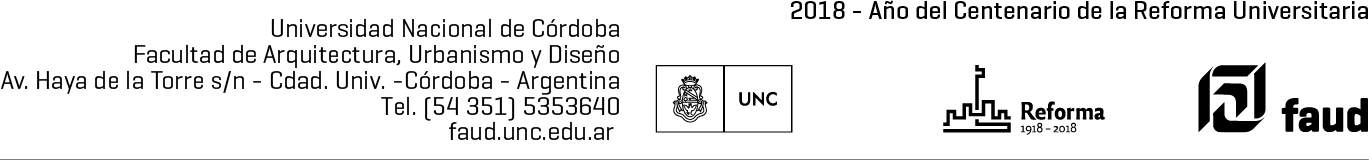 NOMBRE DEL ALUMNO ADSCRIPTO:  	DNI:  	CATEDRA:  	EVALUACION: Según los Artículos 7 (7.2) de la Ord. 115/05Firma y aclaración de los responsables de la evaluación (Titular o encargado de la unidad pedagógica y los JTP que hubieren tenido participación directa en la supervisión de las tareas del Adscripto)Córdoba,	de	de 20Cursos y/o actividades de formación pedagógica validadasAprobaciónAprobaciónCursos y/o actividades de formación pedagógica validadassinoParticipación en equipo de investigación acreditado por SECyTParticipación en equipo de investigación acreditado por SECyTsinoasistencia y participación en las actividades regulares de la CátedraExcelenteSatisfactorioInsatisfactoriocumplimiento de las tareas encomendadasExcelenteSatisfactorioInsatisfactorioactitudes y aptitudes puestas de manifiesto en el desempeño de esastareas;ExcelenteSatisfactorioInsatisfactorioclaridad conceptual en el manejo decontenidos específicos y su interrelación con otras disciplinasExcelenteSatisfactorioInsatisfactorioOBSERVACIONES:OBSERVACIONES:OBSERVACIONES:OBSERVACIONES:OBSERVACIONES:OBSERVACIONES:OBSERVACIONES:SE ACONSEJA DESIGNAR COMO ALUMNO FORMADO:	SI  /	NOSE ACONSEJA DESIGNAR COMO ALUMNO FORMADO:	SI  /	NOSE ACONSEJA DESIGNAR COMO ALUMNO FORMADO:	SI  /	NOSE ACONSEJA DESIGNAR COMO ALUMNO FORMADO:	SI  /	NOSE ACONSEJA DESIGNAR COMO ALUMNO FORMADO:	SI  /	NOSE ACONSEJA DESIGNAR COMO ALUMNO FORMADO:	SI  /	NOSE ACONSEJA DESIGNAR COMO ALUMNO FORMADO:	SI  /	NO